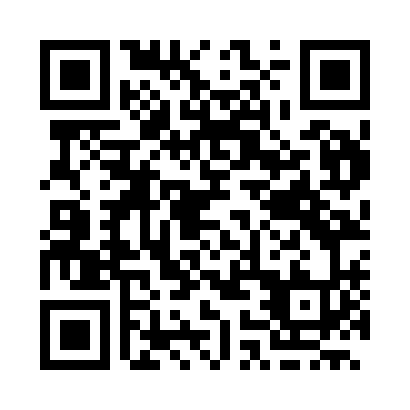 Prayer times for Kazan, RussiaMon 1 Apr 2024 - Tue 30 Apr 2024High Latitude Method: Angle Based RulePrayer Calculation Method: Spiritual Administration of Muslims of RussiaAsar Calculation Method: ShafiPrayer times provided by https://www.salahtimes.comDateDayFajrSunriseDhuhrAsrMaghribIsha1Mon3:165:1411:473:186:228:112Tue3:135:1111:473:196:248:143Wed3:105:0911:473:216:268:174Thu3:065:0611:473:226:288:195Fri3:035:0311:463:236:308:226Sat3:005:0111:463:246:328:257Sun2:564:5811:463:256:348:288Mon2:534:5611:453:266:368:309Tue2:494:5311:453:276:388:3310Wed2:464:5011:453:286:408:3611Thu2:424:4811:453:296:428:3912Fri2:394:4511:443:306:448:4213Sat2:354:4311:443:316:478:4514Sun2:314:4011:443:326:498:4815Mon2:284:3811:443:336:518:5116Tue2:244:3511:433:346:538:5417Wed2:204:3311:433:356:558:5718Thu2:164:3011:433:366:579:0119Fri2:124:2811:433:376:599:0420Sat2:084:2511:433:387:019:0721Sun2:044:2311:423:397:039:1022Mon2:004:2111:423:407:059:1423Tue1:564:1811:423:417:079:1724Wed1:524:1611:423:427:099:2125Thu1:494:1311:423:437:119:2526Fri1:484:1111:413:437:139:2727Sat1:464:0911:413:447:159:2828Sun1:454:0711:413:457:179:2929Mon1:444:0411:413:467:199:3030Tue1:434:0211:413:477:219:31